S11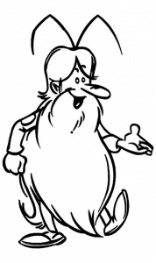 L'adaptation des animaux à leur milieu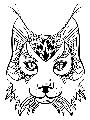 Leçon 1 : Du fossile à l'animal aujourd'hui, adaptationDes animaux préhistoriques, certains ont disparu, d’autres ont survécu. Les paléontologues ne sont pas tous d’accord, mais beaucoup disent que les animaux disparus n’ont pas su s’adapter aux changements trop rapides de leur environnement.En étudiant les fossiles, on s’aperçoit que les animaux ont évolué au fil du temps : ils se sont adaptés à leur environnement (climat, nourriture, relief…). Chaque être vivant s’adapte à son milieu de vie. S11L'adaptation des animaux à leur milieuLeçon 2 : Exemple d'adaptation aux milieux de vie différentsLa faune et la flore s’adaptent aux températures : - au froid (réserve de graisse, fourrure, regroupement…)- au chaud (vie nocturne, couleur pâle, vie sous le sable…)Les animaux et les plantes ont aussi trouvé des moyens pour se nourrir mais aussi se défendre (camouflage, appâts,…)Les animaux et les plantes ont aussi dû s'adapter au relief et à l’altitude : - Les animaux doivent se déplacer sur des pentes abruptes et rocheuses : les sabots des chèvres sont comme des pinces. - Les plantes de montagne se protègent du vent et s’exposent le plus possible au soleil. 